Fiche calculatrice CASIO : Simulation d’un lancer de deux désSimulation de 250 lancers  (la casio graph 25+ est limitée à 255 valeurs) 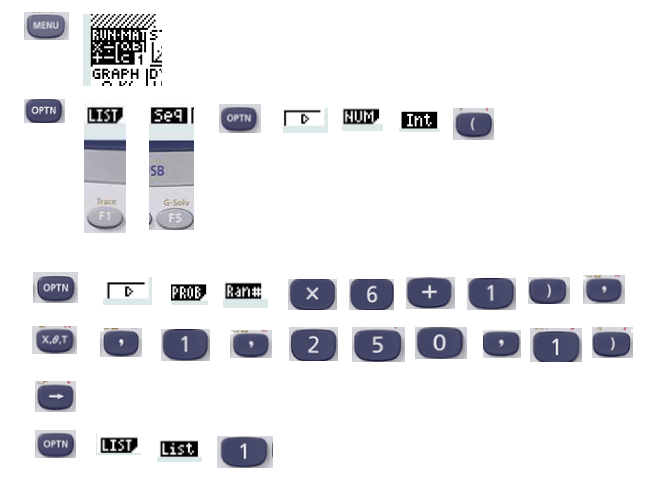 Vous devez obtenir l’écran suivant : 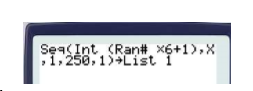 Puis faire 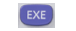 On peut vérifier les valeurs dans le menu LISTRenouveler la simulation de 250 lancers (deuxième dé) et stocker les résultats en liste 2Vous devez obtenir l’écran suivant :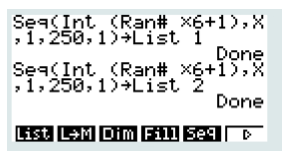  Additionner les résultats des deux listesVous avez simulé 250 lancers en List 1 puis 250 lancers en List 2.Vous allez additionner les résultats des deux listes puis les placer en List 3Vous pouvez ensuite compter le nombre de 6 puis de 7 en List 3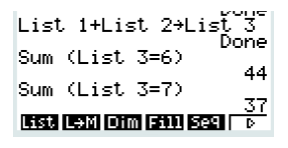 Compter le nombre de 6 obtenu dans la liste 3Il faut entre SUM(List  3=6) EXE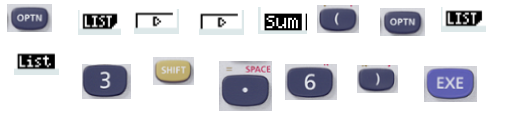 Effectuer la même opération afin de compter le nombre de 7 obtenu dans la liste 3.